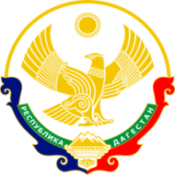 МИНИСТЕРСТВО ОБРАЗОВАНИЯ И НАУКИ РЕСПУБЛИКИ ДАГЕСТАНМКОУ «Бугленская СОШ имени Ш.И.Шихсаидова»Россия, республика Дагестан, 368210, Буйнакский район село Буглен, ул. Спортивная 6,  e-mail :buglen_school@mail.ru    ОГРН:1030500714793 ИНН:0507009667                                                                                                                                                       Утвержден:                                                                                                                                                    директором МКОУ                                                                                                                                                   «Бугленская СОШ.                                                                                                                                         им. Ш.И.ШИХСАИДОВА»                                                                                                                                                                                                                            ________ Джаватовой А                                                                                                                                            зам. директора по в/р                                                                                                                                      ________Джахбаровой Д.Г.                                                                                                                                                    «__»______2019год                                                                ПЛАН ПО РЕАЛИЗАЦИИ РЕСПУБЛИКАНСКОЙ ЦЕЛЕВОЙ ПРОГРАММЫ ПО ТРУДОВО-ПРОФОРИЕНТАЦИОННОЙ РАБОТЕ. МКОУ «БУГЛЕНСКАЯ СОШ им.Ш.И. ШИХСАИДОВА»НА 2017-2019 уч.год22.03.18год.МКОУ "Бугленская  СОШ. имени Ш. И .Шихсаидова"  ОБЩЕШКОЛЬНЫЙ СУББОТНИК «Навстречу весне.»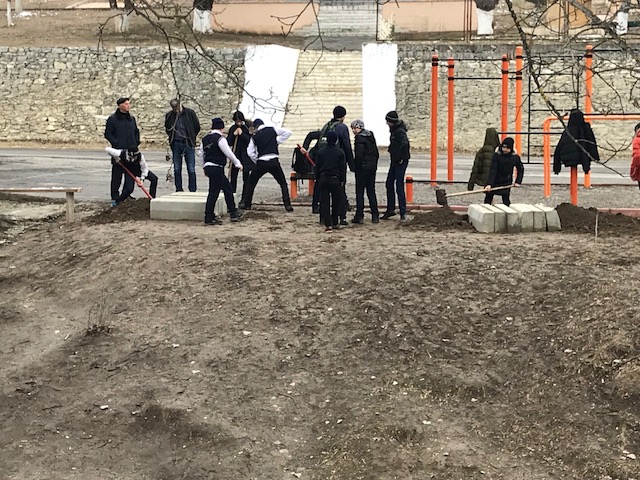 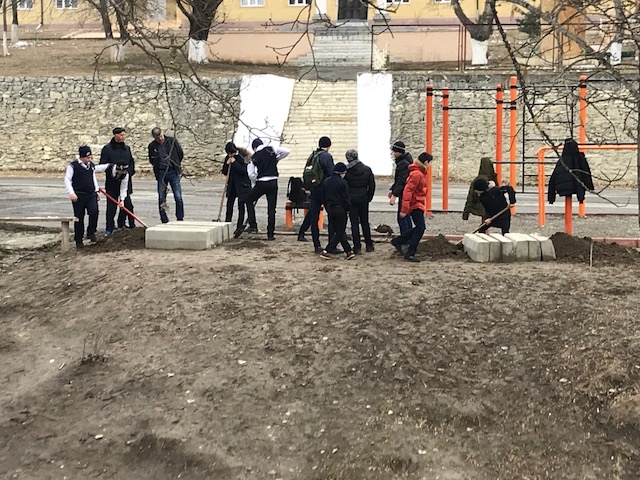 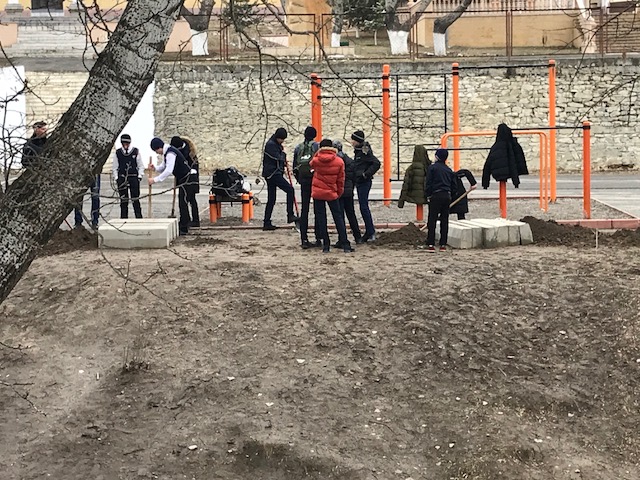 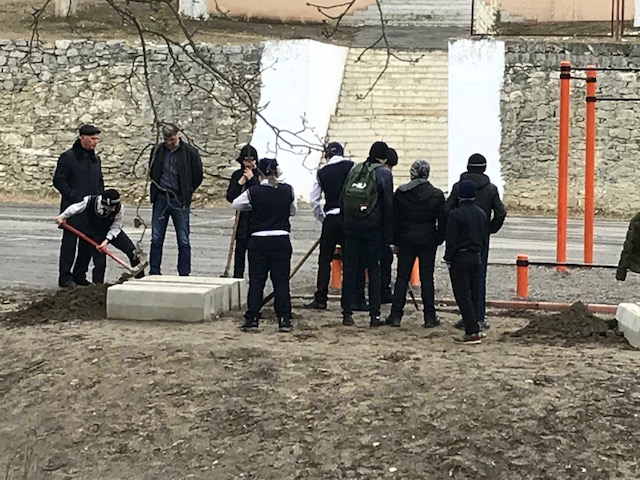 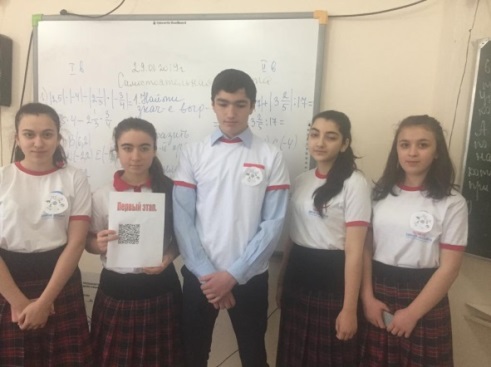 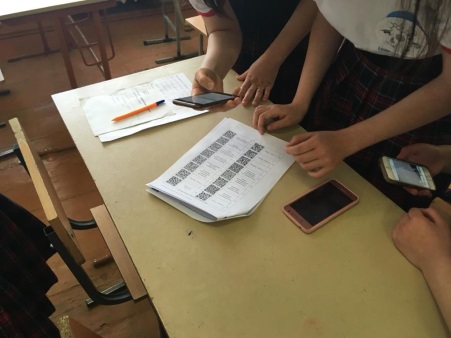 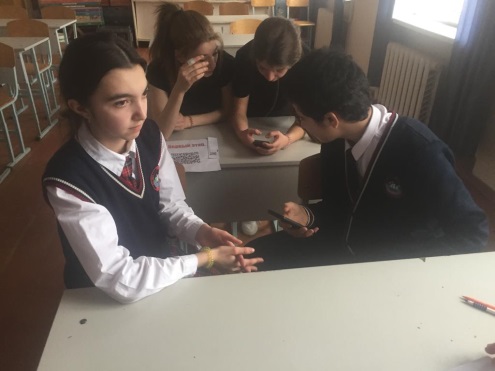 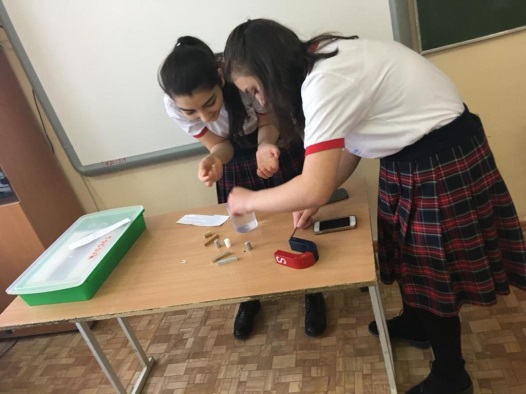 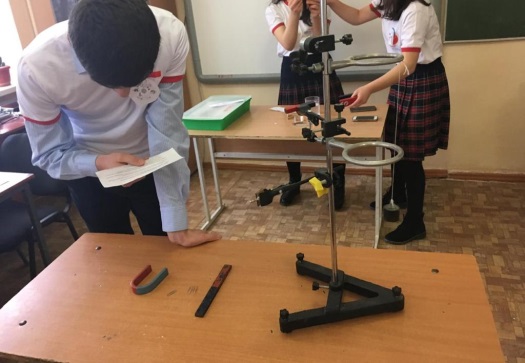 МКОУ "Бугленская СОШ. имени Ш. И. Шихсаидова" прошла Декада  Наук на тему "Применение кейс, QR технологий в образовательном процессе12.02.19.года в МКОУ « Бугленская СОШ. имени Ш. И .Шихсаидова»   с представителями  ДГП филиал АТСО Чантиеой З., Алиевой У., Магомедовой М.Г.. Урдухановым АА.".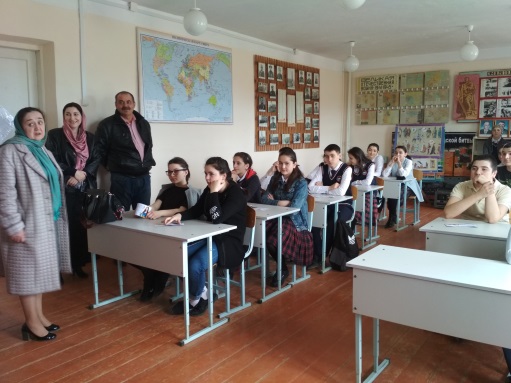 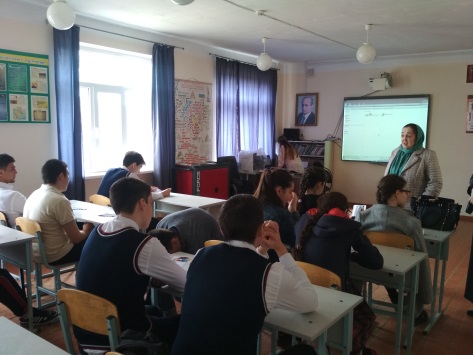 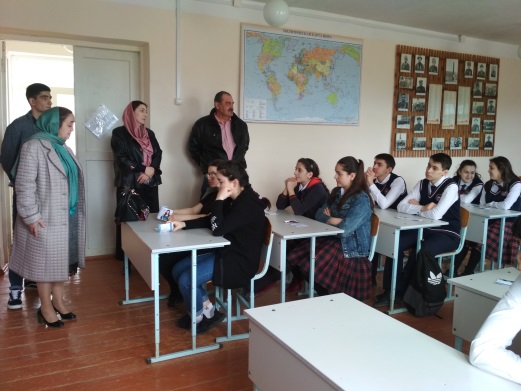 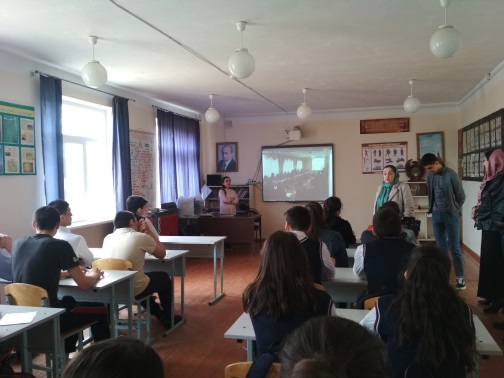 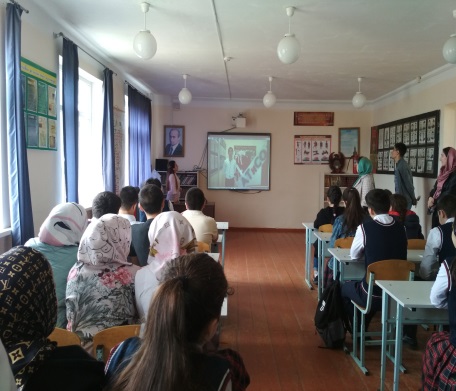 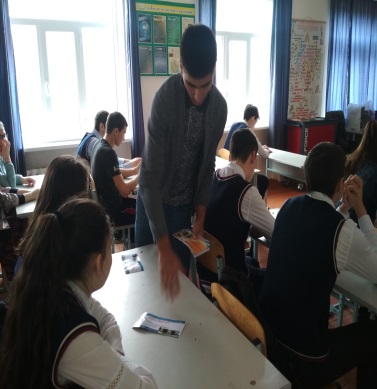 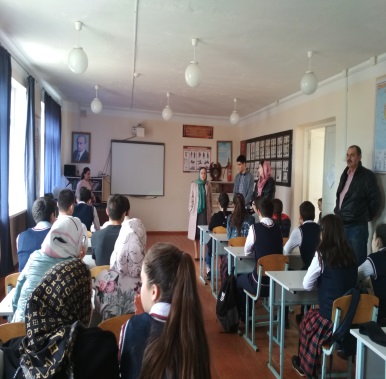 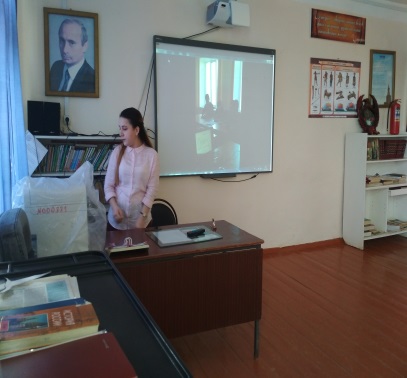                        Заместитель директора по ВР.________________Джахбарова Д.Г.№ Проводимые мероприятиякласскол.во.срокиОтветственНыегости1Классный час: «МИР ПРОФЕССИЙ»21.13.04.18.Зам. по ВР.родители2Общешкольный субботник. НАВСТРЕЧУ ВЕСНЕ.1-1122622.03.19.директор зам.по в/р. классный руководитель социальный педагог,педагог психологродители3 В мастерской художника.5-84826.02.19.Зам. по ВР. ЛОГОПЕД.родители4Декада  Наук на тему "Применение кейс, QR технологий в образовательном процессе8-1146.02.19.родители5 Радиолинейка «Все профессии важны все профессии нужны.»1-1122614.03..19г.Совет лидеров.Родители.6Встреча с представителями ДГП.8-1155Администрация школы.